    DOMESTIC AIRLINE TRAVEL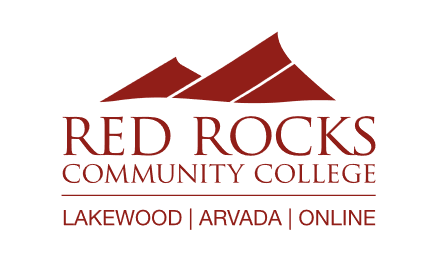                QUESTIONNAIRE
RR #: ___________1. What is your name exactly as it appears on your Government Issued Photo ID (middle name/initial is needed if it’s on the ID)? Boarding could be denied if this information is not entered exactly as shown.
First Name:
Middle Name:
Last Name:
2. What is your date of birth?
3. Is there a certain flight you would like us to look up to see if we can book?4. What is your destination (City & State or Airport)?5. What is the date of departure? What is your desired departure time?6. What is the return date? What is your desired arrival time?7. What is your seating preference?      AISLE      WINDOW
8. Do you have a preferred airline? Please list two choices of airlines you prefer to have flights researched for.9. Do you prefer to non-stop, direct, etc.?
10. What is more important in booking your flight? Time, Cost, non-‐stop, direct?
11. Frequent Flyer number?
12. How many bags do you intend to check?
13. Rental Vehicle: Complete only if a rental vehicle expense was listed on your travel application and approved. Type of vehicle (Economy, SUV, etc.):
14. What email address should the airline ticket and/or rental vehicle confirmation be sent to?